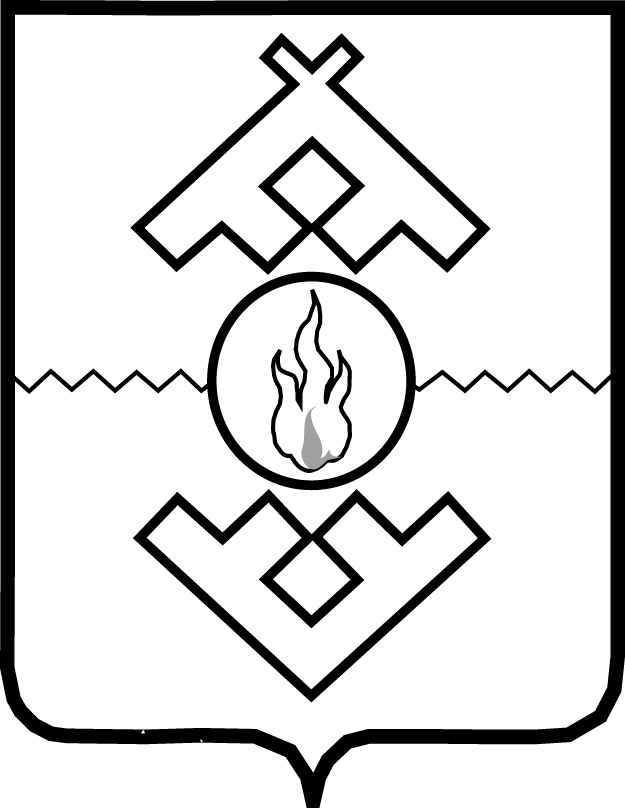 Департамент здравоохранения,труда и социальной защиты населенияНенецкого автономного округаприказот __ ________ 2021 г. № __г. Нарьян-МарВ соответствии с Федеральным законом от 27.07.2010 № 210-ФЗ 
«Об организации предоставления государственных и муниципальных услуг», постановлением Администрации Ненецкого автономного округа от 30.09.2011 
№ 216-п «О разработке и утверждении административных регламентов осуществления государственного контроля (надзора) и административных регламентов предоставления государственных услуг» ПРИКАЗЫВАЮ:1. Внести изменения в Административный регламент предоставления государственной услуги «Признание граждан нуждающимися в социальном обслуживании и составление индивидуальной программы предоставления социальных услуг уполномоченными организациями в сфере социального обслуживания граждан в Ненецком автономном округе», утвержденный приказом Департамента здравоохранения, труда и социальной защиты населения Ненецкого автономного округа от 10.11.2020 № 63, согласно Приложению.2. Признать утратившими силу:1) пункт 3 изменений в отдельные приказы Департамента здравоохранения, труда и социальной защиты населения Ненецкого автономного округа, утвержденных приказом Департамента здравоохранения, труда и социальной защиты населения Ненецкого автономного округа                              от 15.11.2018 № 44;2) приказ Департамента здравоохранения, труда и социальной защиты населения Ненецкого автономного округа от 08.02.2019 № 8 «О внесении изменения в административный регламент предоставления государственной услуги «Признание нуждающимися в социальном обслуживании»;3) пункт 12 изменений в отдельные приказы Департамента здравоохранения, труда и социальной защиты населения Ненецкого автономного округа, утвержденных приказом Департамента здравоохранения, труда и социальной защиты населения Ненецкого автономного округа                              от 19.12.2019 № 68;2. Настоящий приказ вступает в силу через 10 дней после 
его официального опубликования.Исполняющий обязанности руководителя Департамента здравоохранения, труда и социальной защиты населения Ненецкого автономного округа                                                               Е.С. ЛевинаПриложение к приказу Департамента здравоохранения, труда и социальной защиты населения Ненецкого автономного округа от 15.10.2020 № 59«О внесении изменений 
в Административный регламент предоставления государственной услуги «Признание граждан нуждающимися в социальном обслуживании и составление индивидуальной программы предоставления социальных услуг уполномоченными организациями в сфере социального обслуживания граждан в Ненецком автономном округе»1. В пункте 10.1 цифру «15» заменить цифрой «10».2. Пункт 11 изложить в следующей редакции:«11. Государственная услуга предоставляется государственным бюджетным учреждением социального обслуживания населения Ненецкого автономного округа «Комплексный центр социального обслуживания» (далее – уполномоченная организация.».3. В пункте 17 цифры «5 – 17» заменить цифрами «5 – 16».4. Пункт 39 изложить в следующей редакции:«39. Основными показателями доступности и качества государственной услуги являются:1) открытость и полнота информации для заявителей о порядке и сроках предоставления государственной услуги;2) соблюдение стандарта предоставления государственной услуги;3) доля обоснованных жалоб заявителей на действия (бездействие)                        и решения, осуществляемые (принимаемые) в ходе предоставления государственной услуги, - не более 5 (пяти) процентов от общего количества жалоб заявителей на действия (бездействие) и решения, осуществляемые (принимаемые) в ходе предоставления государственной услуги;4) доступность обращения за предоставлением государственной услуги, в том числе для лиц с ограниченными возможностями здоровья;5) возможность совершения действий, которые заявитель вправе совершить в электронной форме при получении государственной услуги                       с использованием Единого портала, Регионального портала, официальных сайтов Департамента и Учреждения в сети «Интернет».6) количество взаимодействий заявителя со специалистами при предоставлении государственной услуги и их продолжительность, определенные настоящим Административным регламентом.».5. В подпункте 3 пункта 46 цифру «3» заменить цифрой «4».6. Подпункт 3 пункта 66 изложить в следующей редакции:«3) требование у заявителя документов или информации либо осуществления действий, представление или осуществление которых не предусмотрено нормативными правовыми актами Российской Федерации, нормативными правовыми актами Ненецкого автономного округа (в том числе настоящим Административным регламентом) для предоставления государственной услуги;».__________О внесении изменений в Административный регламент предоставления государственной услуги «Признание граждан нуждающимися в социальном обслуживании и составление индивидуальной программы предоставления социальных услуг уполномоченными организациями в сфере социального обслуживания граждан в Ненецком автономном округе»Изменения в Административный регламент предоставления государственной услуги «Признание граждан нуждающимися в социальном обслуживании и составление индивидуальной программы предоставления социальных услуг уполномоченными организациями в сфере социального обслуживания граждан в Ненецком автономном округе»